reachingaprisoner.comMy name is Latisha and I am interested in making new friends. I love making new friends. I love laughing, walking, volleyball, and helping others. I am loveable, kind passionate affectionate and optimistic. I am very outgoing and at times I can be very blunt minus the rudeness. I am looking for loyal, dedicated, honest and respectable individuals who are looking for the same in return. You have found the person in me that’s loyal, dedicated, honest, respectable, fun and outgoing. I just want someone that I can share my friendship with…. I’ll be getting released soon and after 5 years of being incarcerated, I can’t wait to enjoy who God has put in my path. I’m also looking for someone who doesn’t mind God some of their time. So, if you want to befriend me please write me. Latisha White#2120552, 1401 State School Rd, Gatesville, TX 76599. If you send me a JPay please pit your return address in the JPay I can’t wait to hear from you.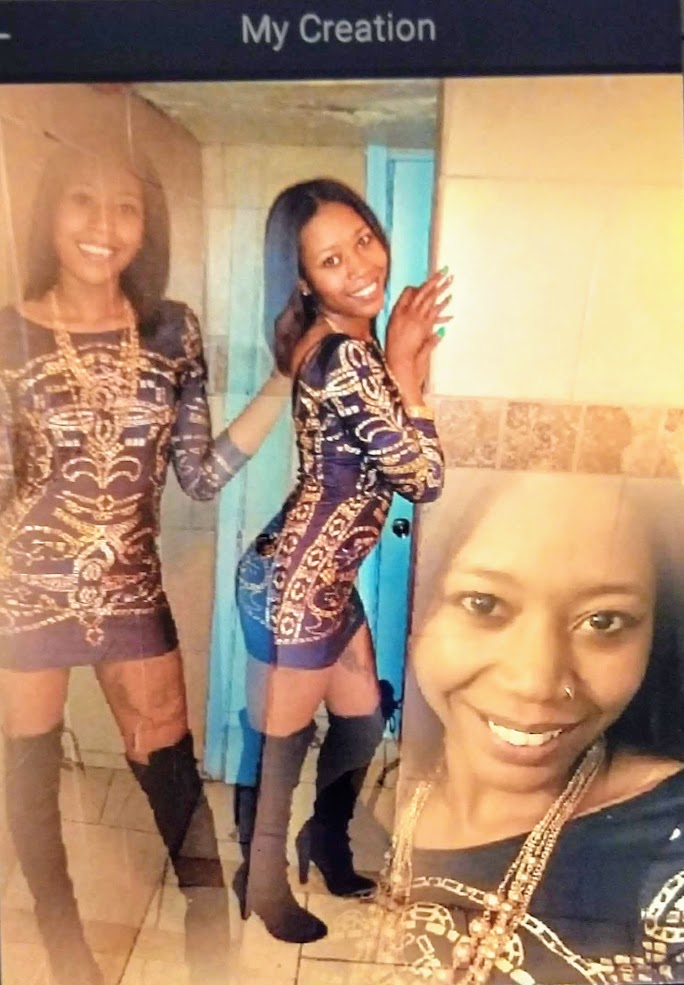 